Главе города Урай___________________________________от ____________________________________________________________________Адрес проживания:_____________________________________________________Телефон: ___________________________Эл. почта: __________________________Заявление о постановке на учет граждан, нуждающихся в предоставлении жилого помещения1. Заявитель _________________________________________________________________(фамилия, имя, отчество (при наличии), дата рождения, СНИЛС)Телефон: ____________________________________________________________________Адрес электронной почты: _____________________________________________________Документ, удостоверяющий личность заявителя:наименование: _______________________________________________________________серия, номер __________________________ дата выдачи: ___________________________кем выдан: _________________________________________________________________________________________________________________________________________________код подразделения: ___________________________________________________________Адрес регистрации по месту жительства: __________________________________________2.Представитель заявителя:Физическое лицо Сведения о представителе: _____________________________________________________(фамилия, имя, отчество (при наличии)Документ, удостоверяющий личность представителя заявителя:наименование: _______________________________________________________________серия, номер _________________________ дата выдачи: ____________________________Контактные данные __________________________________________________________                                                  (телефон, адрес электронной почты)Документ, подтверждающий полномочия представителя заявителя:____________________________________________________________________________Индивидуальный предприниматель 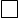 Сведения об индивидуальном предпринимателе:Полное наименование ________________________________________________________ОГРНИП____________________________________________________________________ИНН_______________________________________________________________________ Контактные данные ___________________________________________________________                                                 (телефон, адрес электронной почты)Документ, подтверждающий полномочия представителя заявителя:____________________________________________________________________________Юридическое лицо Сведения о юридическом лице:Полное наименование____________________________________________________________________________________________________________________________________ОГРН______________________________________________________________________ИНН_______________________________________________________________________Контактные данные _________________________________________________________                                                   (телефон, адрес электронной почты)Сотрудник организации             Сведения о представителе: _____________________________________________________                                                                  (фамилия, имя, отчество (при наличии)Документ, удостоверяющий личность представителя заявителя:наименование: _______________________________________________________________серия, номер _________________________ дата выдачи:___________________________Контактные данные  _________________________________________________________                                                                        (телефон, адрес электронной почты)Документ, подтверждающий полномочия представителя заявителя:____________________________________________________________________________Руководитель организации Документ, удостоверяющий личность представителя заявителя:наименование: ______________________________________________________________серия, номер ___________________________ дата выдачи: _________________________Контактные данные __________________________________________________________                                                       (телефон, адрес электронной почты)Документ, подтверждающий полномочия представителя заявителя:___________________________________________________________________________3. Категория заявителя:Малоимущие граждане Наличие льготной категории 4. Причина отнесения к льготной категории:4.1. Наличие инвалидности Инвалиды Семьи, имеющие детей-инвалидов Сведения о ребенке-инвалиде: ________________________________________________(фамилия, имя, отчество (при наличии)Дата рождения _____________________________________________________________СНИЛС ____________________________________________________________________4.2. Участие в войне, боевых действиях, особые заслуги перед государством Участник событий (лицо, имеющее заслуги) Член семьи (умершего) участника Удостоверение ______________________________________________________________4.3. Ликвидация радиационных аварий, служба в подразделении особого риска Участник событий Член семьи (умершего) участника Удостоверение ______________________________________________________________4.4. Политические репрессии  Реабилитированные лица Лица, признанные пострадавшими от политических репрессий Документ о признании пострадавшим от политических репрессий ____________________________________________________________________________4.5. Многодетная семья Реквизиты удостоверения многодетной семьи: _____________________________________________________________________________(номер, дата выдачи, орган (МФЦ) выдавший удостоверение)4.6. Категории, связанные с трудовой деятельностью Документ, подтверждающий отнесение к категории _____________________________4.7.  Дети-сироты или дети, оставшиеся без попечения родителей Документ, подтверждающий утрату (отсутствие) родителей _____________________________________________________________________________Дата, когда необходимо получить жилое помещение ________________________________4.8. Граждане, страдающие хроническими заболеваниями Заключение медицинской комиссии о наличии хронического заболевания ____________________________________________________________________________5. Основание для постановки на учет заявителя (указать один из вариантов):5.1. Заявитель не является нанимателем (собственником) или членом семьи нанимателя (собственника) жилого помещения  5.2. Заявитель является нанимателем или членом семьи нанимателя жилого помещения по договору социального найма, обеспеченным общей площадью на одного члена семьи меньше учетной нормы Реквизиты договора социального найма ____________________________________________________________________________(номер, дата выдачи, орган, с которым заключен договор)5.3. Заявитель является нанимателем или членом семьи нанимателя жилого помещения социального использования, обеспеченным общей площадью на одного члена семьи меньше учетной нормы Наймодатель жилого помещения:Орган государственной власти Орган местного самоуправления  Организация Реквизиты договора найма жилого помещения______________________________________________________________________________________________________________(номер, дата выдачи, орган, с которым заключен договор)5.4. Заявитель является собственником или членом семьи собственника жилого помещения, обеспеченным общей площадью на одного члена семьи меньше учетной нормы 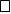 Право собственности на жилое помещение:Зарегистрировано в ЕГРН Не зарегистрировано в ЕГРН Документ, подтверждающий право собственности на жилое помещение_______________Кадастровый номер жилого помещения _________________________________________Заявитель проживает в помещении, не отвечающем по установленным для жилых помещений требованиям 6. Семейное положение:Проживаю один              Проживаю совместно с членами семьи 7. Состою в браке         Супруг: _____________________________________________________________________(фамилия, имя, отчество (при наличии), дата рождения, СНИЛС)Документ, удостоверяющий личность:наименование:________________________________________________________________серия, номер ___________________________ дата выдачи: __________________________кем выдан: ________________________________________________________________________________________________________________________________________________код подразделения: ___________________________________________________________Адрес регистрации по месту жительства: _________________________________________Реквизиты актовой записи о заключении брака_______________________________________________________________________________________________________________(номер, дата, орган, место государственной регистрации)8. Проживаю с родителями (родителями супруга) 8.1.ФИО родителя__________________________________________________________________                                              (фамилия, имя, отчество (при наличии), дата рождения, СНИЛС)Документ, удостоверяющий личность:наименование: _______________________________________________________________серия, номер _________________________ дата выдачи: _________________________кем выдан: _______________________________________________________________________________________________________________________________________________Адрес регистрации по месту жительства: ________________________________________8.2.ФИО родителя____________________________________________________________                                             (фамилия, имя, отчество (при наличии), дата рождения, СНИЛС)Документ, удостоверяющий личность:наименование: _______________________________________________________________серия, номер __________________________ дата выдачи: ___________________________кем выдан: ______________________________________________________________________________________________________________________________________________Адрес регистрации по месту жительства: _________________________________________9. Имеются дети ФИО ребенка______________________________________________________________(фамилия, имя, отчество (при наличии), дата рождения, СНИЛС)Документ, удостоверяющий личность:наименование: ______________________________________________________________серия, номер ___________________________ дата выдачи: _________________________кем выдан: ______________________________________________________________________________________________________________________________________________Реквизиты актовой записи о рождении ребенка_______________________________________________________________________________________________________________(номер, дата, орган, место государственной регистрации)10. Имеются иные родственники, проживающие совместно ФИО родственника__________________________________________________________                                                               (фамилия, имя, отчество (при наличии), дата рождения, СНИЛС) Документ, удостоверяющий личность:наименование: ______________________________________________________________серия, номер __________________________ дата выдачи: __________________________кем выдан: __________________________________________________________________Адрес регистрации по месту жительства: ________________________________________Полноту и достоверность представленных в запросе сведений подтверждаю.Даю  свое согласие на получение, обработку и передачу моих персональных данных  согласно Федеральному закону от 27.07.2006 № 152-ФЗ «О персональных данных».Дата ______________--		                        Подпись заявителя __________________.